Οικογένεια, είναι......Αγκαλιά και Αγάπη5η Δραστηριότητα:" Ψάχνω - ψάχνω για βρω, το χαμένο το αυγό.Να το δώσω στην Κοκό, να χει και αυτή ένα μωρό"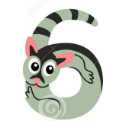 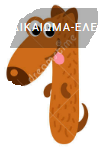 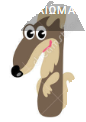 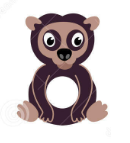 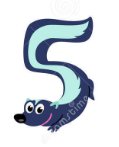 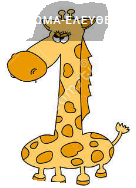 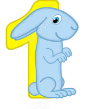 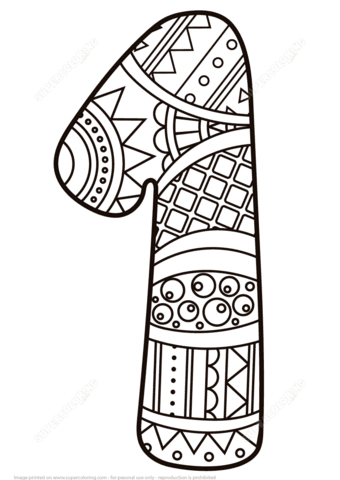 